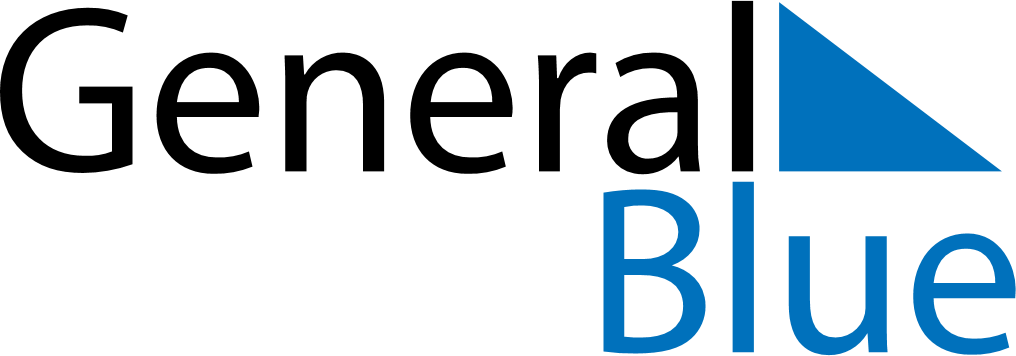 March 2025March 2025March 2025March 2025IrelandIrelandIrelandSundayMondayTuesdayWednesdayThursdayFridayFridaySaturday1234567789101112131414151617181920212122St. Patrick’s Day23242526272828293031Mother’s Day